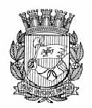 Publicado no D.O.C. São Paulo, 89, Ano 67  sexta-feira13 de Maio de 2022GABINETE DO PREFEITORICARDO NUNESLEISLEI Nº 17.809, DE 12 DE MAIO DE 2022(PROJETO DE LEI Nº 104/21, DOS VEREADORES ANDRÉ SANTOS – REPUBLICANOS, ATÍLIO FRANCISCO – REPUBLICANOS E JORGE WILSON FILHO – REPUBLICANOS)Altera a Lei nº 14.485, de 19 de julho de 2007, para incluir no Calendário de Eventos da Cidade de São Paulo o Mês Abril Laranja.RICARDO NUNES, Prefeito do Município de São Paulo, no uso das atribuições que lhe são conferidas por lei, faz saber que a Câmara Municipal, em sessão de 5 de abril de 2022, decretou e eu promulgo a seguinte lei:Art. 1º Fica inserido inciso ao art. 7º da Lei nº 14.485, de 19 de julho de 2007, com a seguinte redação:“Art. 7º ...........................................................................................................................................................................................- o Mês Abril Laranja, com o objetivo de conscientizar sobre a prevenção  da perda de um membro e a amputação.” (NR)Art. 2º Esta Lei entra em vigor na data de sua publicação.PREFEITURA DO MUNICÍPIO DE SÃO PAULO, aos 12 de maio de 2022, 469º da fundação de São Paulo.RICARDO NUNES, PREFEITOFABRICIO COBRA ARBEX, Secretário Municipal da Casa CivilEUNICE APARECIDA DE JESUS PRUDENTE, Secretária Municipal de JustiçaPublicada na Casa Civil, em 12 de maio de 2022.
DECRETOSDECRETO Nº 61.282, DE 12 DE MAIO DE 2022Estabelece os critérios de elegibilidade para concessão de atendimento habitacional definitivo e de priorização da demanda habitacional no âmbito dos Programas de Provisão Habitacional do Município.RICARDO NUNES, Prefeito do Município de São Paulo, no uso das atribuições que lhe são conferidas por lei, CONSIDERANDO a ação prioritária prevista no artigo 293, inciso IX, os objetivos e as diretrizes definidas nos artigos 291 e 292 do Plano Diretor Estratégico, Lei nº 16.050 de 31 de julho de 2014;CONSIDERANDO a Lei nº 17.638, de 9 de setembro de 2021, que disciplina o Programa Pode Entrar, estabelecendo regras, mecanismos e instrumentos para sua operacionalização,D E C R E T A:Art. 1º Os critérios de elegibilidade para concessão de atendimento habitacional definitivo e de priorização da demanda habitacional no âmbito dos Programas de Provisão Habitacional do Município, com recursos oriundos de fontes previstas no orçamento municipal, bem como repasse de outros entes federativos ou internacionais, passam a ser regulamentados nos termos deste decreto.§ 1º Os Programas de Provisão Habitacional do Município de São Paulo têm por objetivo oferecer, para famílias inseridas nas faixas de renda previstas no artigo 3º deste decreto, atendimento habitacional definitivo, em áreas dotadas de infraestrutura, equipamentos e serviços públicos e articuladas ao sistema de transporte público coletivo, por meio da oferta de unidades habitacionais, sejam elas novas ou do estoque existente, além de outras modalidades de atendimento habitacional.§ 2º As intervenções realizadas por intermédio de parcerias firmadas com outros entes federativos ou internacionais observarão as diretrizes e os critérios estabelecidos nos respectivos programas, atendendo as respectivas normativas vigentes, quando houver.Art. 2º As unidades habitacionais produzidas ou outras modalidades de atendimento no âmbito dos Programas de Provisão Habitacional do Município são destinadas aos seguintes tipos de demanda:I - demanda Aberta: famílias que desejam adquirir ou locar unidades habitacionais de interesse social subvencionadas pelo Poder Público, mediante inscrição no Cadastro de Demanda Habitacional  operado pela Companhia Metropolitana de Habitação de São Paulo – COHAB SP;II - demanda Fechada ou Demanda por Reassentamento: famílias de baixa renda, cadastradas no sistema de informações da Secretaria Municipal de Habitação - SEHAB, que foram realocadas dos seus locais de moradia em razão da necessidade de recuperação e proteção ambiental, da existência de riscos geológicos e hidrológicos ou da execução de obras públicas;III - demanda de Associações ou Cooperativas: famílias de baixa renda selecionadas pelas associações ou cooperativas habitacionais habilitadas pela SEHAB ou COHAB-SP;IV - demanda de Locação Social: famílias de baixa renda        selecionadas  pela SEHAB conforme critérios específicos definidos nos normativos do Programa Locação Social.Art. 3º O atendimento habitacional definitivo no âmbito dos Programas de Provisão Habitacional destina-se a famílias inseridas nas seguintes faixas de renda:I - Grupo 1 (HIS 1): famílias com renda familiar bruta de até 3 (três) salários mínimos;II - Grupo 2 (HIS 2): famílias com renda familiar bruta entre 3 (três) e 6 (seis) salários mínimos;III - Grupo 3 (HMP): famílias com renda familiar bruta entre 6 (seis) e 10 (dez) salários mínimos;IV - Grupo 4 (HMC): famílias com renda familiar bruta entre 10 (dez) e 20 (vinte) salários mínimos.§ 1º Excepcionalmente, e mediante decisão fundamentada, famílias cuja renda seja superior a 6 (seis) salários mínimos e a renda per capita não exceda 1 (um) salário mínimo poderão ser enquadradas no Grupo 2 do inciso II do “caput’ deste artigo.§ 2º Não serão aplicados os requisitos de renda dispostos neste artigo aos Programas de Provisão Habitacional que possuam regulação com requisitos de renda próprios.Art. 4º Os beneficiários que se enquadrarem nos grupos de renda previstos no artigo 3º deste decreto deverão atender, ainda, cumulativamente, aos seguintes requisitos:I - não serem atualmente proprietários, promitentes compradores, possuidores a qualquer título ou concessionários de outro imóvel;II - não terem sido beneficiados por atendimento habitacional definitivo em programa habitacional de interesse social no território nacional.§ 1º Por intermédio de análise técnica social, realizada por servidor habilitado, observando-se disciplina a ser editada por instrução normativa da Secretaria Municipal de Habitação, identificando procedimentos e unidades responsáveis, poderá o Poder Público decidir pela não incidência dos impedimentos previstos neste artigo.§ 2º A análise prevista no § 1º deste artigo será fundamentada em critérios disciplinados em instrução normativa a ser publicada pela SEHAB, cabendo ao Secretário Municipal de Habitação a decisão final sobre a não incidência dos impedimentos.Art. 5º Serão reservadas as seguintes cotas percentuais mínimas das unidades habitacionais nos empreendimentos produzidos:I - 5% (cinco por cento) para famílias com pessoas idosas, conforme disposto no inciso I do artigo 38 da Lei Federal nº 10.741, de 1º de outubro de 2003 (Estatuto do Idoso);II - 5% (cinco por cento) conforme disposto no inciso I do artigo 32 da Lei Federal nº 13.146, de 6 de julho de 2015 (Estatuto da Pessoa com Deficiência), para famílias com pessoas com deficiência que atendam os critérios definidos pelo DecretoFederal nº 5.296, de 02 de dezembro de 2004;III - 5% (cinco por cento) para famílias com mulheres em situação de violência doméstica, assistidas por rede de serviços públicos em função desta condição, nos termos do § 3º deste artigo, independentemente de serem atendidas oficialmente por medida protetiva.§ 1º Em casos de empreendimentos destinados a demandas específicas, não atingido o percentual reservado para cada cota, as unidades habitacionais correspondentes serão disponibilizadas para seleção com base nos critérios gerais estabelecidos neste decreto.§ 2º Caso a aplicação do percentual resulte em número fracionado, este deverá ser elevado até o primeiro número inteiro subsequente.§ 3º A Secretaria Municipal de Direitos Humanos e Cidadania oferecerá à Secretaria Municipal de Habitação listagem de beneficiários elegíveis ao atendimento previsto no inciso III do “caput” deste artigo, a ser atualizada mediante solicitação da SEHAB.Art. 6º A listagem final das famílias selecionadas e para as quais será ofertado o atendimento habitacional definitivo será publicada no Diário Oficial da Cidade e registrada nos sistemas de informação da SEHAB.Art. 7º O registro ou a titularidade da unidade habitacional será feita preferencialmente em nome da mulher, conforme disposto na Lei nº 13.770, de 29 de janeiro de 2004.CAPÍTULO IDA DEMANDA ABERTAArt. 8º O munícipe interessado no atendimento habitacional definitivo no âmbito dos Programas de Provisão Habitacional do Município deverá realizar a inscrição no sítio eletrônico da COHAB-SP, sendo vedada a cobrança de valores para inscrição e seleção.Art. 9º A COHAB-SP deverá manter disponível para consulta da população, em sítio eletrônico, a relação atualizada das famílias incluídas no cadastro previsto no artigo 8º deste decreto, observadas as condicionantes da legislação pertinente à proteção de dados.Art. 10. Os dados das famílias inscritas deverão ser atualizados a cada 12 (doze) meses pelos munícipes titulares do cadastro, por meio do sítio eletrônico ou em locais físicos indicados pelo Município, como condição para que permaneçam aptos a concorrerem ao atendimento habitacional definitivo.Art. 11. O processo de seleção da Demanda Aberta será realizado quando houver empreendimento habitacional ou outras modalidades de provisão habitacional destinadas para atendimento dessa demanda.Art. 12. Dentre os inscritos com cadastro atualizado junto à COHAB-SP, será realizada classificação por ordem de pontuação, aplicando-se 1 (um) ponto para cada uma das situações abaixo arroladas:I - família com mulheres responsáveis pelo sustento da unidade familiar, cuja comprovação se dará por meio de auto declaração;II - família residente ou que trabalhe no distrito de influência ou limítrofes ao do empreendimento, com apresentação dos respectivos comprovantes;III - famílias beneficiárias de atendimento habitacional provisório no âmbito da SEHAB (auxílio-aluguel);IV - famílias que apresentem ônus excessivo de aluguel, que comprometa 30% (trinta por cento) do salário ou mais, cuja comprovação se dará por meio da apresentação do contrato de locação ou recibo de pagamento do aluguel e por declaração de renda;V - famílias com crianças na primeira infância (0 a 6 anos).§ 1º No processo de seleção de demanda deve ser considerada a compatibilidade entre as tipologias das unidades  habitacionais do empreendimento habitacional e o número de integrantes das famílias selecionadas.§ 2º Dentre os inscritos com cadastro atualizado junto à COHAB-SP, além da pontuação acima estabelecida, também será concedido 1 (um) ponto adicional para cada período de 5 (cinco) anos completos de tempo de inscrição.§ 3º Nos casos de modalidades de provisão habitacional realizadas no âmbito de parcerias firmadas com outras secretarias municipais, deverão ser respeitadas as diretrizes e critérios de seleção de demanda estabelecidos nos normativos específicos.§ 4º Na modalidade de provisão habitacional realizada no âmbito de Parcerias Público Privadas serão respeitadas as diretrizes e condições de seleção de demanda estabelecidas na respectiva normatização.Art. 13. Realizada a ordem de classificação por pontuação, a seleção das famílias ocorrerá conforme ordem cronológica de cadastro junto à COHAB-SP, e por intermédio de sorteio no caso de persistir o empate.CAPÍTULO IIDA DEMANDA FECHADA OU DEMANDA POR REASSENTAMENTOArt. 14. A realização do cadastro de identificação de Demanda Fechada ocorrerá nas seguintes situações:I - remoção de área objeto de intervenção dos Programas de Urbanização de Assentamentos Precários, Recuperação deEmpreendimentos Habitacionais ou de Regularização Fundiária sob a responsabilidade direta da SEHAB ou promovida por outros entes da Federação, desde que seja objeto de convênio com o Município;II - remoção de área objeto de intervenção pública estratégica, realizada pelo Município ou por outros entes da Federação, desde que seja objeto de convênio com o Município;III - remoção de área objeto de intervenção motivada por situação de risco geológico ou hidrológico, desabamento, incêndio ou contaminação, quando definida a necessidade de desocupação preventiva pela Defesa Civil ou pela Subprefeitura competente;IV - remoção emergencial de área objeto de intervenção motivada por desastre, tais como: acidente geológico ou hidrológico, desabamento, incêndio ou contaminação, devidamente caracterizados pela seja pela Defesa Civil, seja pela Subprefeitura competente.§ 1º O atendimento habitacional definitivo por meio de  concessão de unidade habitacional às famílias da Demanda Fechada ou Demanda por Reassentamento é destinado às faixas de renda enquadradas nos Grupos 1 ou 2, definidos nos incisos I e II do “caput” do artigo 3º deste decreto.§ 2º Às famílias da Demanda Fechada ou Demanda porReassentamento cuja renda exceda os valores estipulados noGrupo 2, definido no inciso II do “caput” do artigo 3º deste decreto, poderão ser ofertadas outras modalidades de atendimento habitacional definitivo compatíveis com seus perfis de renda.§ 3º O cadastro da Demanda Fechada consiste na identificação dos domicílios e das famílias residentes na área objeto de intervenção especificadas  nos incisos I, II, III e IV deste artigo, realizado pela SEHAB, visando registrar a demanda por atendimento habitacional definitivo.§ 4º A inclusão de novas famílias na Demanda Fechada será oficializada por meio de publicação no Diário Oficial daCidade e o  cadastro será registrado no sistema de informações da SEHAB, observadas as condicionantes da legislação geral de proteção de dados.§ 5º As situações previstas nos incisos III e IV do “caput” deste artigo devem ser identificadas e caracterizadas pelo órgão municipal competente, pelo Corpo de Bombeiros ou pelo Instituto de Pesquisas Tecnológicas – IPT, de acordo com o estabelecido na Ordem Interna nº 01/2013-PREF, ou norma que vier a substituí-la.Art. 15. As remoções involuntárias previstas no artigo 14 deste decreto e o reassentamento das famílias deverão ser realizados de acordo com instrumento de planejamento, previsão da fonte de recursos, cronograma, indicação das alternativas de atendimento habitacional provisório e definitivo, e preferencialmente indicando-se o local do reassentamento.§ 1º As remoções involuntárias previstas nos incisos I, II e III do artigo 14 deste decreto, que não tenham caráter emergencial, e a inclusão de novas famílias na Demanda Fechada deverão ser precedidas pela elaboração do instrumento de planejamento de que trata o caput deste artigo.§ 2º O atendimento habitacional das famílias provenientes   de remoções no âmbito de Operações Urbanas Consorciadas ouProjetos de Intervenção Urbana deverá  ser realizado de acordo com as respectivas legislações específicas.§ 3º O instrumento de planejamento das remoções deverá ser elaborado de forma participativa junto às famílias atingidas e com o acompanhamento e aprovação do Conselho Gestor ou outro órgão de participação e representação da área, quando houver.Art. 16. Nos empreendimentos habitacionais ou outras modalidades de provisão habitacional destinadas  para atendimento da Demanda Fechada, sem vínculo territorial específico, serão atendidas as famílias provenientes dos assentamentos precários inseridos prioritariamente no perímetro das divisões regionais de atendimento fixadas na organização administrativa da SEHAB.Art. 17. O total de famílias será submetido ao processo de classificação para acesso ao atendimento habitacional definitivo, considerando-se os seguintes critérios de priorização:I - as famílias serão ranqueadas em ordem decrescente do tempo decorrido desde o primeiro pagamento de atendimento provisório (daquela que passou mais tempo desde que recebeu seu primeiro pagamento até aquela que passou menos tempo);II - as famílias que não recebem atendimento provisório serão inseridas na sequência, ranqueadas pelo tempo decorrido desde a remoção (daquela que foi removida há mais tempo até aquela que foi removida há menos tempo);III - como critério de desempate, serão consideradas as seguintes situações, priorizando-se assim famílias com vulnerabilidades sobrepostas:a) famílias com mulher responsável pelo sustento da unidade familiar;b) famílias com pessoa com deficiência;c) famílias com 5 (cinco) ou mais integrantes;d) famílias com crianças na primeira infância (0 a 6 anos);e) famílias com pessoa idosa;f) famílias com mulher em situação de violência doméstica.§ 1º Nos casos previstos no artigo 15 deste decreto, a ordenação e a operacionalização dos critérios de classificação e de desempate previstos nos incisos I, II e III do “caput’ deste artigo poderá ser realizada de forma participativa junto às famílias a serem reassentadas e com o acompanhamento do Conselho Gestor ou outro órgão de participação e representação da área, se houver, podendo ainda ser definidos até outros 3 (três) critérios de priorização que atendam às especificidades do território objeto da remoção.§ 2º No processo de seleção de demanda, deve ser considerada a compatibilidade entre as tipologias das unidades habitacionais do empreendimento habitacional e o número de integrantes das famílias selecionadas.CAPÍTULO IIIDA DEMANDA DE ASSOCIAÇÕES OU COOPERATIVASArt. 18. Nos empreendimentos realizados em parceria com associações e cooperativas habitacionais, compete às respectivas a apresentação da lista de seleção qualificada dos beneficiários com a identificação do grupo que será contemplado, bem como os critérios de seleção e dados para análise das famílias selecionadas, aprovada em assembleia, consignada em ata registrada em cartório, regulada pelos seus respectivos estatutos ou regimentos.§ 1º As famílias a serem beneficiadas deverão estar enquadradas no Grupo 1, definido no inciso I do “caput” do artigo 3º deste decreto.§ 2º Para os fins do disposto no “caput” deste decreto, compete às associações e cooperativas habitacionais a seleção das famílias a serem beneficiadas com a concessão da unidade habitacional, atendendo ao disposto neste decreto, em especial aos artigos 4º e 5º, bem como a publicação dos critérios de seleção dos participantes do empreendimento.§ 3º As famílias a serem beneficiadas deverão estar inscritas no sistema de cadastro disponibilizado no sítio eletrônico daCOHAB-SP, que deverá ser atualizado a cada 12 (dozes) meses.§ 4º Compete à COHAB-SP, previamente à assinatura do Termo de Parceria com as associações e cooperativas habitacionais, o recebimento, registro e análise da documentação de identificação e qualificação das famílias selecionadas.§ 5º A análise da COHAB-SP prevista no parágrafo 4º deste artigo inclui a avaliação sobre a inclusão de famílias selecionadas em mais de uma lista ofertada, devendo a companhia anular de ofício as inscrições encontradas em duplicidade, providenciando as correções pertinentes na listagem ofertada pela entidade, sem prejuízo de comunicação do fato à SEHAB para fins de adoção das medidas pertinentes na esfera de suas § 6º Atendendo às condições dispostas neste decreto e especificados no § 1º deste  artigo, a demanda integrante de cada empreendimento será formalmente aprovada pela COHAB-SP e sua relação deverá integrar, como anexo, o Termo de Parceria a ser firmado para cada empreendimento.§ 7º Os pedidos de substituições serão apresentados à COHAB-SP, juntamente com justificativa e ata de assembleia para análise, e serão efetivamente aceitos após aprovação da COHAB-SP.§ 8º As entidades obrigatoriamente apresentarão a lista de beneficiários na apresentação da proposta, conforme especificações do edital, e deverão realizar o cadastramento dos beneficiários no Sistema da COHAB até a celebração do Termo de Colaboração.CAPÍTULO IVDA DEMANDA DE LOCAÇAO SOCIALArt. 19. Nos empreendimentos vinculados ao ProgramaLocação Social, os critérios para a seleção da demanda serão definidos por portaria do Secretário Municipal de Habitação, sendo as unidades habitacionais produzidas destinadas prioritariamente aos Grupos 1 e 2, definidos nos incisos I e II do “caput” do artigo 3º deste decreto, privilegiando-se o atendimento aos seguintes segmentos:I - famílias com pessoa idosa;II - famílias com pessoa oriunda de situação de rua, abrangendo aquelas assistidas pelos programas de assistência social;III - famílias com pessoa com deficiência;IV - famílias com mulher em situação de violência doméstica;V - famílias da Demanda Fechada ou Demanda por Reassentamento.§ 1º O Programa Locação Social definirá a forma de suplência para os empreendimentos e a forma de acesso e permanência nas unidades habitacionais.§ 2º A seleção de demanda poderá utilizar, subsidiariamente, os critérios previstos para Demanda Aberta, Demanda Fechada ou Demanda por Reassentamento e Demanda de Associações ou Cooperativas.§ 3º No caso de empreendimentos de Locação Social em parceria com associações e cooperativas habitacionais, as respectivas associações e cooperativas poderão assumir tarefas pertinentes à gestão da demanda atendida nos empreendimentos, mediante a definição de atribuições e competências no respectivo Termo de Parceria.Art. 20. As famílias atendidas pelo Programa Locação Social deverão ser cadastradas no sistema de informações da SEHAB ou da COHAB-SP.CAPÍTULO VDAS DISPOSIÇÕES FINAISArt. 21. Serão considerados parte da Demanda Fechada ouDemanda por Reassentamento os compromissos de atendimento habitacional definitivo assumidos  pelo Município em data anterior à publicação deste decreto, desde que comprovada tal obrigação por documentação constante de processos administrativos municipais ou no sistema de informações da SEHAB.Art. 22. A demanda previamente vinculada para atendimento habitacional definitivo, com obras de empreendimento de habitação de interesse social já iniciadas em  qualquer uma de suas fases, poderá ser realizada de acordo com as normas vigentes até a data anterior à publicação deste decreto.Art. 23. Este decreto entrará em vigor na data de sua publicação, revogadas a Resolução CMH nº 17/2006 e a Portaria SEHAB nº 439/2010.PREFEITURA DO MUNICÍPIO DE SÃO PAULO, aos 12 de maio de 2022, 469º da fundação de São Paulo.RICARDO NUNES, PREFEITOJOÃO SIQUEIRA DE FARIAS, Secretário Municipal de  HabitaçãoFABRICIO COBRA ARBEX, Secretário Municipal da Casa  CivilEUNICE APARECIDA DE JESUS PRUDENTE, Secretária Municipal de JustiçaRUBENS NAMAN RIZEK JUNIOR, Secretário do Governo MunicipalPublicado na Secretaria do Governo Municipal, em 12 de maio de 2022.EDITAIS   PAG. 49AGÊNCIA SÃO PAULO DE DESENVOLVIMENTOGABINETE DO PRESIDENTECOMUNICADO AFASTAMENTOPROCESSO SEI Nº 8710.2022/0000171-0O Diretor-Presidente da Agência São Paulo de Desenvolvimento - ADE SAMPA (“ADE SAMPA”), Sr. Renan Marino Vieira, estará afastado de suas atividades, sem remuneração, no período de 16/05/2022 a 20/05/2022.Fica designado para substituí-lo durante o referido período o Diretor Técnico da ADE SAMPA, o Sr. Leonardo William Casal  Santos.CÂMARA MUNICIPAL  PAG.  122 E 123Presidente: Milton LeiteGABINETE DO PRESIDENTECÂMARA MUNICIPALSECRETARIA DAS COMISSÕES - SGP-1EQUIPE DA SECRETARIA DAS COMISSÕES DOPROCESSO LEGISLATIVO – SGP-12COMISSÃO DE ADMINISTRAÇÃO PÚBLICAPARECER Nº 496/2022 DA COMISSÃO DEADMINISTRAÇÃO PÚBLICA SOBRE O PROJETODE LEI Nº 567/2020.Trata-se de projeto de lei, de iniciativa do nobre Vereador Adilson Amadeu (UNIÃO), que “institui o Cadastro de Profissionais portadores de Deficiência, no Município de São Paulo”.De acordo com a propositura, o referido cadastro visa inserir no mercado de trabalho as pessoas com deficiência física, mental ou sensorial, visando a sua inserção no mercado de trabalho através de base de dados, instrumentos, procedimentos e sistemas eletrônicos que permitam a identificação de vagas para trabalhadores com deficiência. As pessoas físicas e jurídicas interessadas na contratação desses trabalhadores disporão de cadastro específico.O Cadastro de Profissionais portadores de Deficiência conterá dados oriundos de políticas públicas relacionadas aos direitos da pessoa com deficiência no Município, de censos nacionais e demais pesquisas realizadas no País, observadas as salvaguardas estabelecidas na Lei Federal nº 13.709, de 14 de agosto de 2018-Lei Geral de Proteção de Dados Pessoais (LGPD).Os dados do Cadastro de Profissionais portadores de Deficiência somente poderão ser utilizados para as seguintes finalidades: I - formulação, gestão, monitoramento e avaliação das políticas públicas para o profissional com deficiência, com vistas à sua colocação no mercado de trabalho e à identificação de barreiras à concretização de seus direitos; Il - programas de qualificação profissional e atendimento médico no Município de São Paulo; III - realização de estudos e pesquisas.Também estabelece que as empresas sob o controle acionário do Município e as fundações por ele subvencionadas, bem como as autarquias e fundações públicas municipais, adotarão providências para possibilitar a inclusão, nos seus quadros de pessoal, dos profissionais com deficiência inscritos  no cadastro.Na justificativa que acompanha o projeto de lei, o autor argumenta que a Lei de Cotas —- Lei Federal nº 8213, de 24 de julho de 1991 – impulsionou a contratação de profissionais portadores de necessidades especiais. O artigo 93 da lei federal exige, há mais de 30 anos, a contratação de profissionais portadores de deficiência de 2% a 5% do seu quadro de empregados, dependendo do tamanho da empresa.No Município de São Paulo desde 2002 está em vigor a Lei nº 13.398, de 31 de julho de 2002, que dispõe sobre o acesso de pessoas portadoras de deficiência a cargos e empregos públicos da Prefeitura do Município de São Paulo, e reserva vagas no serviço público para portadores de deficiência, no dobro da cota da lei federal: 10%. Apesar disso, sabemos que há, no mercado de trabalho, muitos profissionais desempregados e em situação de fragilidade social.A Comissão de Constituição, Justiça e Legislação Participativa manifestou-se pela LEGALIDADE do projeto de lei.O governo do Estado de São Paulo conta com a base de dados dos direitos da pessoa com deficiência, da qual extraímos os dados abaixo sobre a cidade de São Paulo, com estimativas do ano de 2021: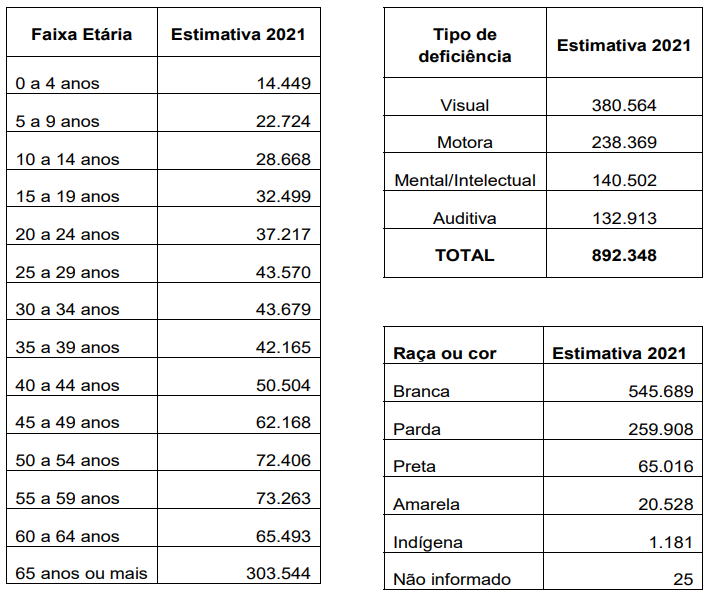 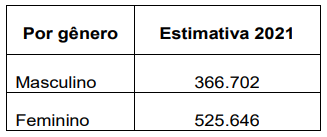 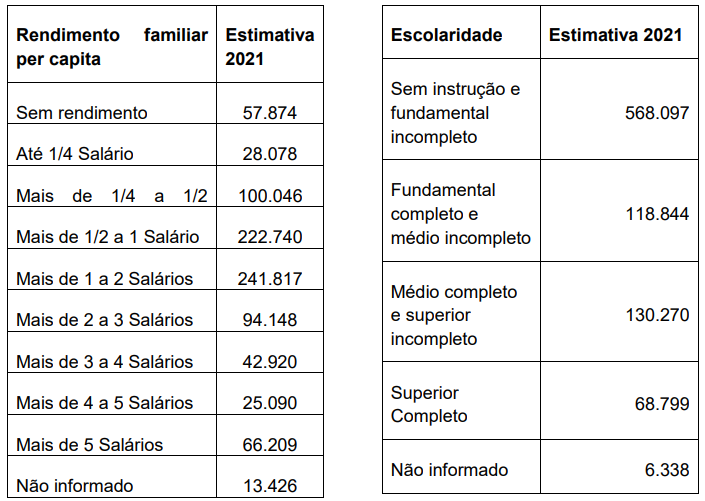 (Fonte: Governo do Estado de São Paulo. Base de dados dos direitos da pessoa com deficiência. Disponível em: https:// basededadosdeficiencia.sp.gov.br/dadosestimativapopulacional2021.p hp. Consultado em 14/04/2022)Recentemente o Governo Federal lançou o Cadastro Inclusão, registro público eletrônico que vai armazenar informações de pessoas com deficiência, assim  caracterizadas pela Avaliação Biopsicossocial, bem como de barreiras que impedem a realização de seus direitos (cadastro referência). Também se refere à integração de bases de dados de políticas públicas relacionadas aos direitos da pessoa com deficiência, informações de censos nacionais e de demais pesquisas realizadas no País (base de dados analítica). O Cadastro Inclusão tem a finalidade de contribuir no planejamento e desenvolvimento de políticas públicas para a pessoa com deficiência, promover o acesso dessas pessoas aos seus direitos e constituir fonte de dados para estudos e pesquisas .A Prefeitura de São Paulo conta com o Programa ContrataSP – Pessoa com Deficiência, que está em sua 11ª edição:A Secretaria Municipal da Pessoa com Deficiência (SMPED) e a Secretaria Municipal do Desenvolvimento Econômico, Trabalho e Turismo (SMDET) realizaram nesta terça-feira (12) a 11ª edição do Contrata SP Pessoa com Deficiência nas unidades do Cate Central e Interlagos. Foram disponibilizadas 700 vagas de emprego com salários que variam entre R$ 683 (aprendiz) e R$ 6.014 para profissionais e reabilitados do INSS.O evento teve início às 8h com oficinas sobre mercado de trabalho e dicas sobre currículo e comportamento em processos seletivos com a equipe do programa Elabora, da Fundação Paulistana, ligada à Prefeitura de São Paulo.A secretária municipal da Pessoa com Deficiência, Silvia Grecco, esteve pela manhã no Cate Central e destacou a importância da ação. “Temos que possibilitar oportunidades iguais para a pessoa com deficiência se inserir no mercado de trabalho. Hoje, a Lei de Cotas obriga as empresas a contratem pessoas com deficiência, mas eu não vejo a hora que essa palavra obrigação seja trocada por oportunidade, para que não seja mais uma obrigação, para que as empresas tenham o olhar de que elas podem ter pessoas qualificadas com ou sem deficiência em seus postos de trabalho.''Já a secretária de Desenvolvimento Econômico, Trabalho eTurismo, Aline Cardoso agradeceu a parceria entre as secretarias e enfatizou a importância da criação do Contrata SP. ''Uma vaga de emprego abre outras esperanças e expectativas e a gente sabe que é difícil, principalmente para as pessoas com deficiência. Cerca de 50% das vagas que deveriam ser oferecidas não são disponibilizadas. Então, a Prefeitura de São Paulo vem há muitos anos organizando essas ações. Nesses 5 anos, nós já viabilizamos 14 mil vagas.''Para participar do mutirão, inscrições foram abertas na última semana. As equipes do Cate fizeram a pré-seleção dos candidatos e o encaminhamento às unidades onde aconteceram os processos seletivos com a presença de empresas. No entanto, mesmo sem inscrições prévias, os candidatos que compareceram hoje nos Cates foram recebidos e puderam se candidatar a diversas vagas dos setores de comércio, serviço e saúde.Nos locais, as pessoas com deficiência auditiva e surdas contaram com intérpretes de Libras e suporte da CIL – Central de Intermediação em Libras.O Contrata SP Pessoa com Deficiência terminou às 17h e resultou em mais de 1.700 entrevistas realizadas nas duas unidades do Cate envolvidas no mutirão.Sem prejuízo de uma análise mais detalhada da Comissão de Mérito subsequente, a qual possui maior proximidade com a matéria e tendo em vista que o referido cadastro pode auxiliar na elaboração de políticas públicas voltadas às pessoas com deficiência, quanto aos aspectos a serem analisados por este colegiado, a Comissão de Administração Pública manifesta-se FAVORÁVEL ao projeto de lei.Sala da Comissão de Administração Pública, em 11/05/2022.Ver. Gilson Barreto (PSDB) - PresidenteVer. Eli Corrêa (UNIÃO) - RelatorVer. Arselino Tatto (PT)Ver. Erika Hilton (PSOL)Ver. Fernando Holiday (NOVO)